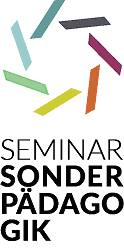 Seminar für Ausbildung und Fortbildung der Lehrkräfte STUTTGARTAbteilung Sonderpädagogik Rosenbergstraße 49 70176 Stuttgart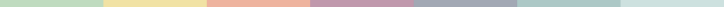 Ausbildungsschulen in der Fachrichtung Hören Stadt: StuttgartStadt: NürtingenImmenhoferschuleImmenhofer Str. 7070180 StuttgartTelefon: +49 711/216-96951Telefax: +49 711/216-96952https://www.immenhoferschule-stuttgart.deJohannes-Wagner-Schule
Staatl. Sonderpädagogisches Bildungs- und Beratungszentrum
mit Internat Förderschwerpunkte Hören und Sprache
Neuffener Str. 141-161
72622 NürtingenTelefon: 07022 – 404 100
Telefax: 07022 – 404 105http://www.johannes-wagner-schule.de 
Stadt: WinnendenStadt: Schwäbisch GmündPaulinenpflege Winnenden e.V.Schule beim Jakobsweg (Berufliche Vollzeitschulen)Sonderpädagogisches Bildungs- und Beratungszentrum mit Internat im beruflichen Bereich mit den Förderschwerpunkten Hören und SpracheLinsenhalde 4-2071364 WinnendenTelefon 07195/695-4004Telefax 07195/695-4090https://www.paulinenpflege.de/schulen/St. Josef – Schule für HörgeschädigteBildungs- und BeratungszentrumHören und KommunikationKatharinenstraße 1673525 Schwäbisch GmündTel: 07171/188-0Fax: 07171/188-288https://www.st-josef-gd.de